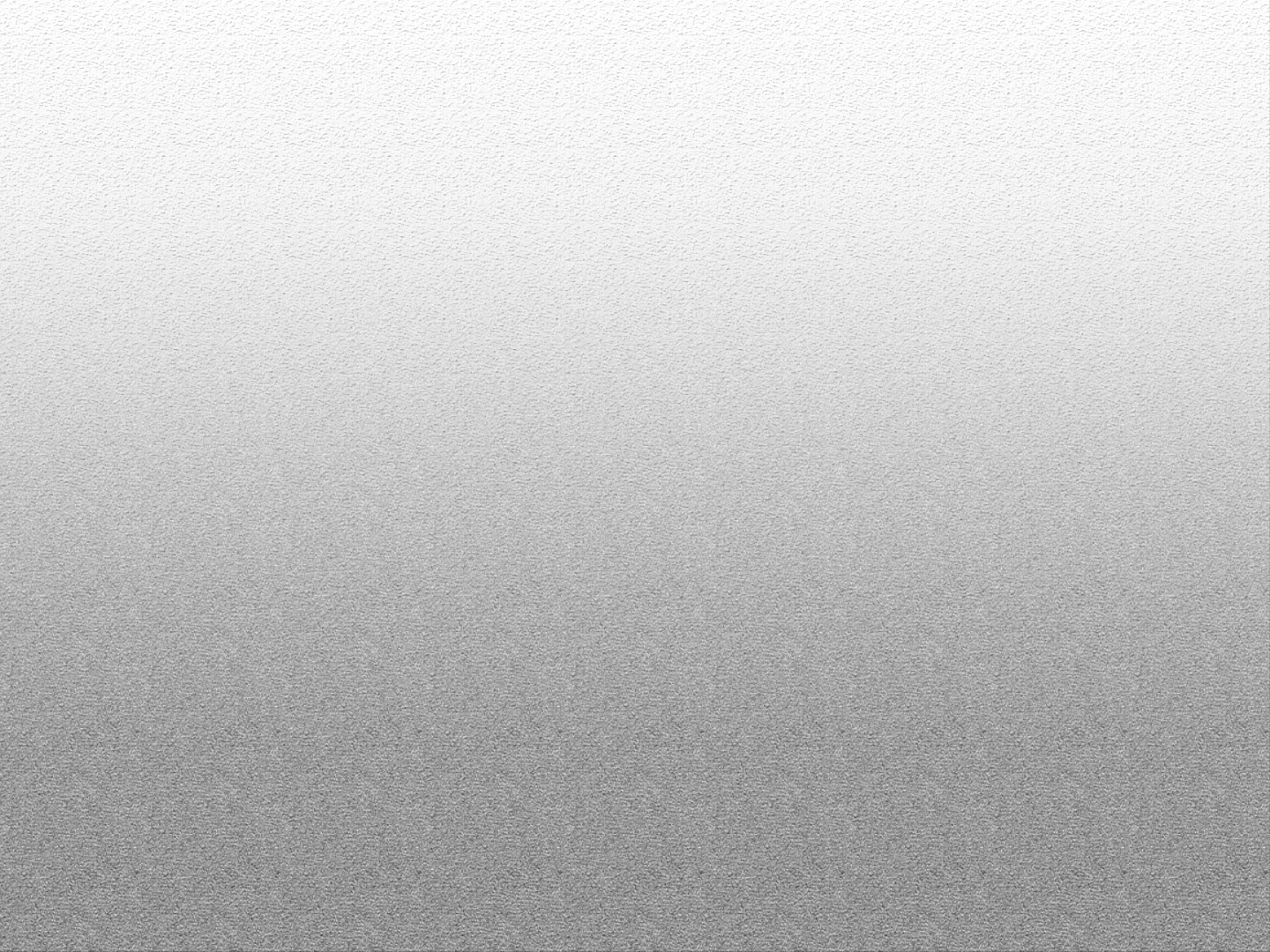 Примечание: Все заголовки — это ссылки, которые ведут на полный текст статьи. Для перехода: зажмите CTRL и щелкните левой кнопкой мыши по интересующему заголовку.Открытые обращенияНовая газета, Москва, 27 сентября 2021Не въезжай - убьемАвтор: Половинко ВячеславФСБ запретила правозащитнице Валентине Чупик въезд в Россию на 30 лет. Трудовые мигранты в стране остались без своего главного защитникаВ ночь на 25 сентября в аэропорту Шереметьево была задержана руководитель правозащитной организации "Тонг Жахони" Валентина Чупик. Чупик - главный защитник всех трудовых мигрантов в Москве и, в общем, в России: многие годы именно она вовсю моталась по отделениям полиции и вытаскивала приезжих, на которых силовики навешивали порой несуществующие правонарушения. Кроме того, Валентина с утра до ночи оказывала юридическую помощь всем желающим: практически любой мигрант из Узбекистана, Кыргызстана или Таджикистана знает ее телефон. Теперь помощь понадобилась самой Чупик: ФСБ вручила ей бумагу о том, что въезд в страну Валентине запрещен до 2051 года на основании того, что она живет по поддельным документам беженца. Эти бумаги Чупик успела прислать корреспонденту "Новой", после чего связь с ней прервалась, и где она находится в данный момент - неизвестно.Сама Чупик родом из Узбекистана, но была вынуждена бежать оттуда в 2005 году после событий в Андижане, когда диктатор Каримов расстрелял протестующих людей: Валентина тогда тоже пострадала, ее, по собственным словам, пытали сотрудники Службы национальной безопасности. Укрывшись в Москве, Чупик создала организацию помощи мигрантам, которая за десятилетие с лишним стала костью в горле у российских силовых структур (в первую очередь - у МВД). Правозащитница резко критиковала принимаемые в стране законопроекты, связанные с трудовыми мигрантами, особенно последнюю версию федерального законопроекта о миграции, работа над которым сейчас идет в правительстве ("Новая" подробно писала о нем: разработчиками документа являются МВД и Минцифры, фактически закон полностью меняет систему взаимоотношений России с трудовыми мигрантами, отсекая нелояльных и, по сути, возвращая визовый режим).Поэтому когда МВД заявляет, что обнаружило фальсификацию в документах беженца у самой Чупик, это как минимум вызывает вопросы. "Подделка" обнаружилась в тот момент, когда самой Чупик не было в стране (в момент задержания правозащитница прилетела из Армении), то есть Валентина чисто физически не имела возможности возразить или оспорить документ - хотя по закону на это дается месяц. К тому же, свидетельство о том, что она беженка, Валентине было продлено в марте, а нарушение было обнаружено именно в тот момент, когда Чупик вступила в публичную дискуссию с госпропагандой и правительственной машиной (вступила в меньшинстве) о новом законопроекте. Удивительное совпадение!Не говоря уже о том, что сложно найти в российской миграционной правозащите большего крючкотвора (в хорошем смысле), чем сама Чупик: любой обратившийся к ней мигрант знает, что она, прежде чем им помочь, всегда требует рассказать, как оформлены документы, чтобы самой найти потенциальные нарушения и рассказать, как законным путем можно их исправить. Предъявление такого обвинения Чупик очень похоже на попытку дискредитации ее самой. Да и срок запрета на въезд слишком уж демонстративный: защита мигрантов - еще не оскорбление России и русских людей, за которое дают пожизненный бан, но уже близкий к тому грех.Где сейчас Чупик - доподлинно неизвестно. Связь с ней утеряна, и, хотя ее телефон периодически появляется в Сети, на сообщения она не отвечает. Своим помощникам Валентина успела сообщить, что телефон у нее отбирали сотрудники ФСБ. Eе коллеги и помощники опасаются, что Чупик депортируют в Узбекистан, где женщину снова ждут пытки (справедливости ради, уголовного дела на нее там не заведено). Вряд ли это первичная цель российских силовиков. Они с удовольствием позволяют спецслужбам центрально- азиатских республик хозяйничать на своей территории, похищая неугодных режиму и вывозя их на родину в тюрьмы и подвалы. Но, по большому счету, Чупик не нужна самой сегодняшней России: в ситуации, когда ксенофобия вновь становится частью цивилизационного конструкта государства, любой человек с лояльным отношением к "чужим" становится неудобным.Можно было бы предполагать эксцесс исполнителя: что Чупик таким образом мстит некий полицейский чиновник среднего ранга за какую-то локальную победу Валентины. Но решение по человеку с таким уровнем публичности вряд ли могло приниматься на уровне даже начальника одного конкретного отдела полиции. Впрочем, даже и без четко прописанного бенефициара депортации Чупик понятно, кто стал главным пострадавшим. Все трудовые мигранты в России в одну секунду остались без своего основного защитника и один на один с правоохранительной системой страны.Пожалуй, единственный человек, кто сейчас способен помочь Валентине Чупик, это Уполномоченный по правам человека Татьяна Москалькова, которая имеет опыт борьбы и - более того - победы в схватке за жизнь и свободу конкретных людей. "Новая" публично обращается к Татьяне Москальковой с просьбой разобраться в ситуации и помочь Валентине Чупик.Вернуться к оглавлениюДеятельность региональных уполномоченныхThe world news (theworldnews.net), Москва, 26 сентября 2021На Вологодчине повышается уровень доступности социальных объектов для инвалидовИсточник: http://www.mk.ru/" Программа изначально была принята на семь лет и осуществлялась в рамках государственной программы "Социальная поддержка граждан в Вологодской области на 2014-2020 годы". В начале этого года, после подведения итогов предыдущего периода, установлен очередной период проведения мероприятий "Безбарьерной среды" - 2021-2025 годы.За время существования программы в области сделано немало. Приоритетным направлением стало обеспечение условий доступности наиболее важных для инвалидов объектов и услуг. Отметим, что в области насчитывается почти сто тысяч инвалидов, причем из них более пяти тысяч - дети.Для повышения уровня доступности для инвалидов на многих объектах проведена большая работа. Установлены поручни, пандусы и подъемные устройства, средства ориентации для инвалидов по зрению и слуху, специально оборудованы санузлы, внутренние помещения и прилегающие территории. В качестве примера можем привести такие учреждения, как БУСОВО "Комплексный центр социального обслуживания населения Грязовецкого района", БУСОВО "КЦСОН г. Череповца и Череповецкого района "Забота", БУ СО ВО "Тотемский центр помощи детям, оставшимся без попечения родителей", БУК ВО "Белозерский областной краеведческий музей". В областной столице введен в действие плавательный бассейн на стадионе "Витязь", где также предусмотрена возможность его посещения инвалидами.И это лишь малая толика того, что уже сделано и запланировано на будущее. Кстати, буквально на днях депутаты Вологодской городской Думы поддержали решение, которое возлагает на город полномочия по приспособлению жилых помещений и мест общего пользования в многоквартирных домах с учетом потребностей инвалидов. Речь идет о монтаже пандусов в жилых домах. По обращениям граждан определены два адреса, где будут осуществлены проектные работы. Пока пандусы планируется разместить по адресам Воркутинская, 22 и Чернышевского, 121.Говоря же о спорте, хочется рассказать об интересной инициативе одной из вологодских предпринимательниц. В 2017 году вологжанка открыла центр детского плавания. Сейчас здесь открыты группы и для беременных женщин и для грудничков. Также в бассейне проходят реабилитацию дети с особенностями развития. Для всех категорий посетителей созданы комфортные условия.Предпринимательница решила не останавливаться на достигнутом. В этом году она зарегистрировала свой бизнес как социальный. И уже с поддержкой государства в ноябре запускает новый проект. Откроется еще одна чаша, и там будут проводить занятия для детей с различными отклонениями, которым требуются индивидуальный подход.Центр детского плавания заключил договор со Всероссийским обществом инвалидов Вологодской области, для некоторых детей занятия будут проводиться бесплатно. Малышам, пришедшим в бассейн по направлению врача, первое посещение также не надо будет оплачивать.Ресурсные классыДва года в Вологодской области готовились открыть ресурсный класс для детей с аутизмом. Это были два года кропотливой работы и тщательного изучения опыта других регионов страны.В этом году пять детей пришли в новый класс, организованный в вологодской школе №39. О значимости проекта поделился председатель регионального отделения "Всероссийской организации родителей детей-инвалидов и инвалидов", член общественного совета Вологды Сергей Кузьмин: "Это пилотный для нас проект, первый в Вологде и всей Вологодской области. Открыв в школе №39 Вологды ресурсный класс, мы хотим показать, что дети с ограниченными возможностями здоровья могут учиться в обычной школе вместе с остальными детьми безболезненно для всех участников учебного процесса"А все началось с просьбы родителей, имеющих детей-аутистов. Решено было выбрать наиболее эффективную модель - ресурсный класс. Эксперты, авторы методики, обучили родителей, а затем уже работа велась на уровне исполнительной власти нашего региона. Идею полностью поддержал уполномоченный по правам человека. Если вновь открывшийся ресурсный класс окажется эффективен, то его начнут тиражировать. Сейчас для ребят в школе создан отдельный кабинет, каждому ребенку прописана индивидуальная программа, как учебная, так и связанная с поведением и коррекцией учебных навыков. У каждого есть свой наставник, который помогает ребенку адаптироваться и постепенно вводит в обычный класс.https://theworldnews.net/ru-news/na-vologodchine-povyshaetsia-uroven-dostupnosti-sotsial-nykh-obektov-dlia-invalidovВернуться к оглавлениюКоронавирусМосковский Комсомолец (mk.ru), Москва, 26 сентября 2021Быстрая регистрация детской прививки от ковида насторожилаАвтор: Сажнева ЕкатеринаЭксперты говорят о нарушении законаМинистерство здравоохранения РФ на днях получило пакет документов на регистрацию антиковидной вакцины для подростков. Что обещали - то и сделали. Максимум через месяц разрешение на использование препарата в экстренных условиях может быть получено. Какую цену за это придется заплатить в будущем?"Боюсь, что в случае с несовершеннолетними все будет оформлено так же, как до этого на беременных, - говорит известный правозащитник и юрист Иван Мельников. - В свое время испытания по влиянию вакцины на этой группе были проведены всего на 21 женщине, несмотря на то, что такие опыты на беременных запрещены строжайше на основании п.6 ст.43 61-ФЗ, если это не связано непосредственно с препаратами для женщин в положении. Что сделали? Заявили, что в группе исследователей случайно оказались беременные, и на этом основании применение вакцины для них было разрешено. Я планирую сейчас направить еще одно обращение, теперь уже Генеральному прокурору Игорю Краснову, относительно того, что испытания, и до этого проводившиеся на несовершеннолетних, незаконны, так как по всем международным протоколам и нашим законам эксперименты не имели права даже начинаться до окончания испытаний на взрослых, то есть до конца декабря 2022-го года".Оправдывает ли в этом случае цель - профилактика детей от коронавируса - средства ее достижения? Правозащитники опасаются, что с детьми будет проделано то же самое, что и с беременными, хотя не очень понятно, как среди добровольцев могут "нечаянно" оказаться несовершеннолетние?Росздравнадзор объясняет проведение клинических испытаний на подростках разрешением Минздрава РФ от 2 июля 2021 года за номером 336. С его точки зрения, согласно статье 43 Закона 61-ФЗ участие несовершеннолетних в исследовании является полностью добровольным, то есть их права не нарушаются. Что подтверждается подписью законных представителей на информационном листке. Таким образом, эффективность и безопасность препарата, по мнению чиновников, объективно доказана.Тем временем, маленьких москвичей и их родителей продолжают зазывать на предскрининги, где обещают, прежде чем сделать прививку, досконально проверить их состояние здоровье и наличие антител. Тех, у кого есть риски или антитела, в испытания не берут. При этом, когда вакцинация для несовершеннолетних, не дай бог, станет массовой, вряд ли кого-то станет волновать, есть ли у ребенка антитела и как он себя чувствует. Эксперты говорят о нарушении законаhttps://www.mk.ru/social/2021/09/26/bystraya-registraciya-detskoy-privivki-ot-kovida-nastorozhila.htmlВернуться к оглавлению2. Защита гражданских и политических прав и свобод	2.1. Право избирать и быть избранным	Financial One (fomag.ru), Москва, 27 сентября 2021Сотни людей вышли на протест в Москве из-за результатов выборов в Думу(Рейтер) Сотни людей, недовольных результатами парламентских выборов в России, вышли на акцию протеста в центре Москвы в субботу с плакатами и лозунгами, среди которых был "Верните выборы".Акция протеста была организована КПРФ в формате встречи депутатов с избирателями, которая не требует согласования с властями. Выступающие говорили, что победу КПРФ на выборах украла система электронного голосования, и призывали отказаться от нее.Интерфакс со ссылкой на московскую полицию сообщил, что в акции принимали участие около 400 человек. Эта цифра включает журналистов. Очевидец Рейтер оценил количество участников примерно в 1.500 человек."Я пришла сюда для того, чтобы выразить свою волю, что нас обманули в очередной раз, у нас в очередной раз украли выборы", - сказала Рейтер одна из участниц акции.По данным правозащитной организации ОВД-Инфо, к 34 активистам перед митингом полиция либо пришла домой, либо позвонила с предупреждением о недопустимости нарушений, либо задержала. Непосредственно на акции протеста задержаний зафиксировано не было, но уже после встречи с депутатами, по данным ОВД-инфо, на Красной площади был задержан один из участников.Окончательные результаты выборов в Думу были обнародованы в пятницу. Правящая партия Единая Россия, поддерживающая президента Владимира Путина, получила 324 из 450 мест в нижней палате парламента.Коммунисты получили 57 мест, ЛДПР - 21, Справедливая Россия - 27, Новые люди - 13. Остальные места заняли победители по одномандатным округам.Кремль говорил, что хочет, чтобы электронное голосование, которое в ходе последних выборов использовалось в Москве и нескольких других регионах, как можно скорее распространилось по всей стране."Сами выборы прошли открыто, в строгом соответствии с законом и при высокой явке. В них приняли участие больше половины избирателей страны", - сказал Путин в субботу в ходе встречи с руководством политических партий.(Полина Никольская, редактор Полина Девитт) https://fomag.ru/news-streem/sotni_lyudey_vyshli_na_protest_v_moskve_iz_za_rezultatov_vyborov_v_dumu/Ura.ru, 24 сентября 2021Омбудсмен ХМАО предложит ЦИК идею с переносом выборов в ГосдумуДмитрий ЗавьяловВыборы депутатов Государственную думу не нужно совмещать с голосованием в органы других уровней власти. С такой инициативой в адрес главы ЦИК РФ Эллы Памфиловой собирается выступить уполномоченный по правам человека в ХМАО Наталья Стребкова. Эту информацию URA.RU подтвердила сама югорский омбудсмен.«Надо выделить выборы в Госдуму в отдельный день голосования и проводить как выборы президента. Члены нашей мониторинговой группы во время дней голосования побывали в 650 избирательных участках и видели, как сложно было всем участникам процесса. Как членам участковых избиркомов, так и самим избирателям. В этот раз они получали по восемь бюллетеней, и в таком потоке информации не каждый может разобраться. А надо прочитать, надо определиться. Допускаю, что кто-то мог неосознанно галочки какие-то поставить», — описала ситуацию Стребкова.Югорский омбудсмен собирается узнать позицию других региональных уполномоченных по правам человека на этот счет и затем, вместе с окружным избиркомом, обратиться в адрес ЦИК РФ. «Я сделаю запросы во все субъекты РФ, чтобы услышать мнение региональных уполномоченных. Если получим поддержку, то уже выступим консолидировано в адрес [уполномоченного по правам человека в РФ Татьяны] Москальковой, чтобы она, в том числе, нас поддержала и мы вместе все отправим нашу инициативу [председателю ЦИК РФ Элле] Памфиловой, — резюмировала Стребкова. В пресс-службу центризбиркома был отправлен запрос. На момент публикации материала ответ на него не поступил.https://ura.news/news/1052507262?utm_source=yxnews&utm_medium=desktop&utm_referrer=https%3A%2F%2Fyandex.ru%2Fnews%2Fsearch%3Ftext%3DВернуться к оглавлению3. Защита социальных, экономических и культурных прав и свобод	3.3 Право на социальное обеспечение	ТАСС # Единая лента, Москва, 27 сентября 2021Удовлетворенность некоторыми соцуслугами в РФ выросла на 30-40% в 2021 году - ЧупшеваМОСКВА, 27 сентября. /ТАСС/. Удовлетворенность граждан России некоторыми социальными услугами и сервисами увеличилась в 2021 году на 30-40% благодаря реализации механизмов Национальной социальной инициативы. Об этом заявила в понедельник ТАСС глава Агентства стратегических инициатив (АСИ) Светлана Чупшева."Мы уже видим положительные замеры, то есть у нас где-то на 30-40% повышается удовлетворенность граждан теми жизненными ситуациями, по которым были выявлены проблемы и барьеры. Каждый регион благодаря этой работе получает обратную связь от людей и может реагировать на проблемы; не увеличивая бюджетные расходы, кардинально улучшать ситуацию", - сказала она.По словам Чупшевой, в целом по стране процент удовлетворенность социальными услугами и сервисами сейчас составляет 40%. Однако все зависит от конкретного сюжета, например, получения медпомощи, поиска работы через центр занятости или других. "Есть 20 лучших регионов, но опять же нельзя сказать, что по всем направлениям все хорошо", - уточнила она.Глава АСИ добавила, что первый публичный отчет об удовлетворенности жителей соцуслугами в регионах страны планируется представить до конца ноября 2021 года.Об инициативеНациональная социальная инициатива реализуется Агентством стратегических инициатив с 2020 года по поручению президента РФ. Она охватывает сферы образования, здравоохранения, соцобслуживания и трудоустройства. В каждой из сфер выбраны наиболее распространенные жизненные ситуации. Например, устроить ребенка в детский сад, получить амбулаторную или стационарную медпомощь, организовать социальное обслуживание для своего пожилого родственника. Планируется выявлять проблемы по этим направлениям и производить улучшения.Также эта инициатива должна повысить эффективность работы всех организаций социальной сферы за счет развития государственно-частного партнерства, расширения доступа бизнеса и НКО к оказанию соцуслуг гражданам.В рамках реализации НСИ будет создан рейтинг качества жизни регионов: он будет составляться на основе оценок, которые местные жители дадут качеству образования, доступности жилья, возможности пройти амбулаторное или стационарное лечение, развитию массовой социальной инфраструктуры: детсадов, школ, досуговых центров, лагерей отдыха для детейВернуться к оглавлению3.4. Право на охрану здоровья и медицинскую помощь	Вести.ru, Москва, 26 сентября 2021Холод есть, отопления нет: в Ульяновской области намечалась забастовка медиковМедики в Ульяновской области грозились невыходом на работу из-за того, что в лечебном учреждении так и не включили отопление, несмотря на низкие температуры. Об этом сообщают местные СМИ со ссылкой на Telegram-каналы.Инцидент произошел в Инзенской районной больнице."Пациенты стационара замерзают, часть сотрудников отказывается выходить на работу в понедельник, если не будет тепла", - писали ульяновские Telegram-каналы.В сообщении указано, что в Инзе не начала работать котельная в том районе, где находится больница.Представитель местной администрации сообщил, что работа котельной №5 возобновилась 25 сентября, и подача тепла в Инзенскую районную больницу началась. https://www.vesti.ru/article/2618553Вернуться к оглавлению4. Защита прав человека в уголовном процессе, в местах принудительного содержания и при производстве по делам об административных правонарушениях	4.3. Защита прав человека в местах принудительного содержания	За права человека (zaprava.ru), Москва, 26 сентября 2021Правозащитники, эксперты Фонда "В защиту прав заключенных" и адвокаты добились возбуждения 18 уголовных дел о пытках заключенных в Ангарске ,в том числе по признакам преступлений сексуального характера.ДАННОЕ СООБЩЕНИЕ (МАТЕРИАЛ) СОЗДАНО И РАСПРОСТРАНЕНО ИНОСТРАННЫМ СРЕДСТВОМ МАССОВОЙ ИНФОРМАЦИИ, ВЫПОЛНЯЮЩИМ ФУНКЦИИ ИНОСТРАННОГО АГЕНТА, И (ИЛИ) РОССИЙСКИМ ЮРИДИЧЕСКИМ ЛИЦОМ, ВЫПОЛНЯЮЩИМ ФУНКЦИИ ИНОСТРАННОГО АГЕНТА.Недавно СМИ громко отрапортовали, что в Ангарске завершено следствие по так называемому бунту заключенных в ИК-15 и к уголовной ответственности привлечено 19 человек. Однако умолчали про уголовное дело о пытках этих самых заключенных, и мы приводим свои цифры, которые говорят прежде всего о методах расследования этого громкого уголовного дела, и они далеко не окончательные. После премьеры нашего фильма "Два месяца до свободы" о пытках заключенных в Ангарске было возбуждено 18 уголовных дел, в том числе по признакам преступлений сексуального характера. Удалось добиться признания официальными потерпевшими 16 человек, которые подверглись извращенным пыткам с применением сексуального насилия.Лев Пономарев https://www.zaprava.ru/pravozashhitniki/Вернуться к оглавлению5. Защита прав отдельных категорий граждан	5.1. Защита прав женщин	РуАН (ru-an.info), Москва, 26 сентября 2021Аборты в России: кто и зачем продвигает массовые убийства детейТолько в 2020 году в России сделано порядка 630 тысяч абортов. Это - население среднего областного центра вроде Ульяновска. Целый город убитых матерями детей! Кто же в России лоббирует "право женщин" на детоубийство?...Аборты. Кто и зачем продвигает убийства детейАвтор - Светлана Улитина Только в 2020 году женщины в России сделали порядка 630 тысяч абортов. Это равно населению среднего областного центра вроде Ульяновска. Целый город убитых матерями детей - от одной этой мысли становится страшно и больно. Тем не менее либералы, феминистки, правозащитники криком кричат с трибун, борясь за "право женщины" на детоубийство.http://новости-россии.ru-an.info/новости/аборты-в-россии-кто-и-зачем-продвигает-массовые-убийства-детей/Lenta.Ru, Москва, 26 сентября 2021В России предложили провести среди женщин опрос о службе в армииАвтор: Сарджвеладзе СофияПредседатель Союза женщин России Екатерина Лахова в беседе с радиостанцией "Говорит Москва" предложила провести опрос среди россиянок о службе в армии."Я думаю, что можно провести мониторинг, опросить девушек определенного возраста, хотят ли они служить в армии по призыву. Если хотят, то можно будет выяснить, какие войска, что они будут делать", - сказала Лахова.Как Россия позавидовала Тимати, возненавидела Зверева и СобчакЧитатьПо ее словам, пока нет данных о том, что в призыве женщин на военную службу есть большая необходимость. "Я не думаю, что у нас есть ущемление в правах наших девушек", - отметила Лахова.Она призвала не повторять опыт тех стран, где женщины служат в армии наряду с мужчинами. "Нас сегодня волнуют вопросы, связанные с тем, что девушки карьеру ставят на первое место, а подготовку к семейной жизни - нет. Репродуктивное здоровье девушек также волнует", - сказала Лахова.Ранее уполномоченный по правам человека в России Татьяна Москалькова заявляла, что женщины ущемлены в праве служить в армии, хотя могут делать это не хуже мужчин. https://lenta.ru/news/2021/09/26/army/Вернуться к оглавлению5.7. Защита прав иностранных граждан	ИА Росбалт, Санкт-Петербург, 26 сентября 2021В "Шереметьеве" задержали правозащитницу из Узбекистана и запретили ей въезд до 2051 годаВ московском аэропорту "Шереметьево" задержали руководительницу правозащитной организации "Тонг Жахони" Валентину Чупик. Об этом сообщает "Новая газета".Правозащитницу поместили в спецприемник при аэропорте. У нее изъяли документы. По информации издания, Чупик лишили статуса беженца в России, и ФСБ вручила ей уведомление о запрете на въезд до 2051 года.Общественная деятельница Варвара Грязнова сообщила ОВД-Инфо, что Чупик задержали около двух часов ночи после прилета из Армении. Она является гражданкой Узбекистана, и в случае депортации на родину ей может грозить опасность.Журналистка Гала Петри в Facebook рассказала о том, в каких условиях правозащитница содержится сейчас."Мне не дают бумагу и ручку. Вчера полностью разрядился телефон, полчаса как начальник погранотряда дал свою зарядку. Было весьма страшно и все еще страшно из-за неопределенности. Больше суток просидела при ОЧЕНЬ ярком свете - почти ослепла, начальник погранотряда утром сегодня выключил, теперь полегче, но вижу плохо.Кормят даже много, хотя и не вкусно, конечно. Самое съедобное - дали 2 яйца вчера вечером, остальное суп баланда и густая баланда, но с мясом каким-то. Много хлеба, который я не ем. Очень смешно, что дают пакетики чая, а кипяток не дают. В камере три койки, я одна. Есть маленький туалет и душ, но нет гигиенических принадлежностей".По словам Чупик, к ней так и не допустили адвоката.Правозащитная организация "Тонг Жахони" во главе с Чупик занимается помощью мигрантам в случае незаконных задержаний полицией, невыплаты зарплаты, незаконных депортаций, незаконных отказов в оформлении документов, а также других ситуаций нарушения их прав. https://www.rosbalt.ru/russia/2021/09/26/1923095.htmlВернуться к оглавлению7. Международное сотрудничество	7.1. Международный компонент прав человека	Россия и соотечественники (russkie.org), Москва, 26 сентября 2021Александр Брод призвал МИД России заступиться за российского общественника, которого не пустили в ГрузиюЧлен Совета по правам человека при Президенте РФ (СПЧ) Александр Брод призвал МИД России заступиться за гражданина России, известного общественного деятеля Владимира Хомерики, которого без объяснения причин не пропустили на территорию Грузии. Об этом сообщает Российское агентство правовой и судебной информации (РАПСИ). Доктор экономических наук Хомерики вылетел в Батуми из Минска 21 сентября, однако на пограничном контроле его отказались пропустить на территорию Грузии. "В Батуми он родился, жил в молодости, работал, сейчас там у него проживают близкие родственники, там могилы его родителей. Он полетел с частным визитом. Надо отметить, что в Грузии он бывает ежегодно и никаких проблем не возникало ранее. В свое время он, кстати, был награжден Орденом Чести Грузии", - рассказал Александр Брод, уточнив, что свое решение пограничные службы никак не мотивировали, а все ковидные требования россиянином были соблюдены. Правозащитник уже ознакомил с этим инцидентом членов СПЧ и предложил им написать обращение в МИД, чтобы ведомство направило ноту властям Грузии в связи с ограничением на въезд известному общественному деятелю."Хомерики тридцать лет проживает в Москве, занимается вопросами национальной и миграционной политики, выезжал в качестве международного наблюдателя в разные страны, к политике отношения не имеет. Мне не понятен недружественный шаг Грузии, МИД России должен заступиться за нашего гражданина. Такие недружественные шаги грузинских властей только осложняют двусторонние отношения между нашими странами и отдаляют наших граждан друг от друг", - заключил Александр Брод. https://russkie.org/news/aleksandr-brod-prizval-mid-rossii-zastupitsya-za-rossiyskogo-obshchestvennika-kotorogo-ne-pustili-v-/Вернуться к оглавлению7.2. Взаимодействие с международными организациями	ТАСС, Москва, 27 сентября 2021В Страсбурге открывается осенняя сессия ПАСЕОжидается, что основными пунктами повестки станут вопросы, связанные с изменением климатаПАРИЖ, 27 сентября. /ТАСС/. Осенняя и заключительная в этом году сессия Парламентской ассамблеи Совета Европы (ПАСЕ) пройдет в Страсбурге с 27 по 30 сентября. Как сообщили в пресс-службе организации, основными пунктами повестки станут вопросы, связанные с изменением климата."Панель высокого уровня и интерактивные дебаты на тему "Окружающая среда и права человека: право на безопасную, здоровую и устойчивую окружающую среду", а также целый день дебатов на эту тему являются основным пунктом программы осенней сессии", - говорится в сообщении пресс-службы. Согласно проекту повестки, который еще должен быть утвержден на открытии сессии в понедельник, сразу семь дебатов по теме изменения климата и последствий связанных с ним процессов пройдут в среду.В ходе утверждения повестки сессии будет принято решение и по запросам на срочные и текущие дебаты, к настоящему моменту их всего пять. Инициаторы срочных дебатов предлагают провести дискуссии и принять по их итогам резолюции о ситуации в Афганистане, о возросшем миграционном давлении на границах Латвии, Литвы и Польши с Белоруссией, а также о новом проекте протокола к Конвенции Совета Европы о компьютерных преступлениях. Учитывая, что по регламенту ПАСЕ в ходе одной сессии срочные дебаты могут проводиться максимум дважды, одна из указанных тем будет отклонена. Кроме того, секретариат ассамблеи получил два запроса на дебаты в текущем формате (без принятия резолюций по итогам) о связях между ЕС и странами Западных Балкан, а также о "политическом преследовании коренных народов Крыма со стороны России".Также в первый день депутаты обсудят гуманитарные последствия конфликта в Нагорном Карабахе для Армении и Азербайджана, а руководство ПАСЕ объявит лауреата премии Вацлава Гавела. В этом году названы только два из трех номинантов: международная неправительственная организация "Репортеры без границ" и представительница белорусской оппозиции Мария Колесникова, которую в начале сентября в Минске приговорили к 11 годам лишения свободы. Личность третьего номинанта не разглашается "по соображениям безопасности".Среди других тем в течение недели будут обсуждать социально-экономическое неравенство в Европе, гендерный состав ассамблеи, борьба с "преступлениями чести". Также перед ассамблеей выступит с заявлением от Комитета министров Совета Европы глава МИД Венгрии Петер Сийярто, ожидаются выступления еврокомиссара по здравоохранению Стеллы Кириакидес и заместителя премьер-министра Северной Македонии по европейским вопросам Николы Димитрова. Также запланировано традиционное обращение генерального секретаря Совета Европы Марии Пейчинович-Бурич к депутатам, после которого она ответит на их вопросы.Сессия в условиях пандемииЭта сессия, как и все прошедшие в этом году, будет организована в гибридном формате, при котором часть депутатов примут участие в дебатах по видеосвязи.Российская делегация в полном составе приняла решение вести работу на сессии удаленно. При этом российский сенатор Владимир Круглый заявил, что российской делегации запретили свободное перемещение по Страсбургу на осенней сессии ПАСЕ из-за отсутствия сертификата о вакцинации одним из препаратов, одобренных в ЕС, что сыграло роль при принятии решения о формате участия. https://tass.ru/mezhdunarodnaya-panorama/12511771Вернуться к оглавлению8. Взаимодействие Уполномоченного с государственными органами и институтами гражданского общества	8.4.1. Защита прав журналистов в России и за рубежомНовая газета, Москва, 27 сентября 2021Двойные сплошные секретыАвтор: Никитинский ЛеонидКак любая информация в России превращается в категорию "государственной тайны" - и как эта "тайна" делает людей иноагентами. Объясняет адвокат Иван ПавловМинюст потребовал передать из районных в Мосгорсуд дела по административным искам признанных "иностранными агентами" журналистов "Открытых медиа" Максима Гликина и Юлии Ярош - на том основании, что данные о получении ими "иностранного финансирования" отнесены к государственной тайне. "Новая" обратилась за комментарием к эксперту по тайнам адвокату Ивану Павлову, который и сам временно, как он надеется, покинул пределы РФ в связи с преследованием его за разглашение "тайны следствия" по делу журналиста Ивана Сафронова.- Иван, когда "иностранным агентом" был признан телеканал "Дождь", в СПЧ организовали встречу с представителем Министерства юстиции. Он пояснил, что роль Минюста - "чисто техническая": он вносит СМИ или журналиста в реестр "агентов" на основании сообщений из двух ведомств: Роскомнадзора и Росфинмониторинга. Информацию от первого он частично прояснил, а по поводу финансирования сделать это отказался, сославшись на секретность. Я тогда подумал, что речь о коммерческой тайне...- Наше непрозрачное законодательство о регулировании государственной тайны устроено так, что секретной может быть признана любая информация. Почти в каждом ведомстве действуют так называемые развернутые перечни сведений, подлежащих засекречиванию. Именно в них указываются категории сведений, которые считаются государственной тайной. Проблема в том, что эти перечни утверждаются секретными приказами и нигде не публикуются. С их содержанием могут ознакомиться лишь лица, у которых есть допуск к гостайне, да и то обычно только с тем перечнем, который утвержден в их ведомстве. Поэтому нередко в одном министерстве или федеральной службе не знают, что считается гостайной в другом ведомстве.Что касается "секретов" Росфинмониторинга, я полагаю, что в это ведомство информация поступает из спецслужб, скорее всего из ФСБ, которая, в свою очередь, получает ее в ходе оперативно-разыскной, контрразведывательной или разведывательной деятельности. Документы с такой информацией изначально готовятся с тем или иным грифом секретности и передаются из одного ведомства в другое с соблюдением правил обращения с гостайной. Поэтому представитель Минюста и отказался комментировать эту информацию на встрече с членами СПЧ.Дела, связанные с гостайной, рассматриваются не районными, а вышестоящими судами. Поэтому дело было передано в Мосгорсуд. По практике в таких делах со стороны представителя административного истца может выступать только лицо, имеющее статус адвоката, от которого в обязательном порядке суд отберет подписку о неразглашении гостайны.Вряд ли здесь может идти речь о коммерческой тайне, так как она охраняет интересы частных лиц ("Дождя" или Гликина, или Ярош). Скрывать от этих лиц их же коммерческую тайну - абсурдно.- А какая тайна в том, что эти журналисты, допустим, принимали участие в зарубежной конференции, организаторы которой оплатили им билеты?- Давайте посмотрим пункт 85 Указа Президента РФ № 1203 от 30 ноября 1995 года, согласно которому к государственной тайне могут быть отнесены: "сведения, раскрывающие силы, средства, источники, методы, планы, результаты оперативно-разыскной деятельности.". В своем ведомственном (напоминаю - засекреченном) перечне конкретизировать этот пункт может и сам Минюст, ФСБ или МВД, а также некоторые другие указанные в этом пункте ведомства.- Это пахнет настоящим шпионским романом. Допустим, ФСБ тайно отправила условных Петрова и Боширова условно в Одессу, чтобы они оттуда сделали переводы Гликину и Ярош по сто гривен.- Конечно, это абсурдно и направлено только на то, чтобы затруднить людям свою судебную защиту. Скорее всего никакой чувствительной информации в этих документах нет, а пункт 85 притянут за уши, чтобы поставить на документе пугающий всех гриф. А тем, чьи права нарушены зачислением в "иностранные агенты", остается только гадать, что же имели в виду те, кто принимал решение о включении их в реестр. Я ведь в России провел десятки дел, связанных с гостайной, и всегда она определялась вот так произвольно.- Иван, раз уж мы смогли до вас добраться, давайте расскажем читателям "Новой", где вы и как туда попали.Это не тайна?- Я в Тбилиси, и никакой тайный из этого не делаю. Грузию я выбрал по нескольким причинам: во-первых, у меня не было никаких виз, а тут она не нужна. В Тбилиси родилась моя мама и похоронен мой дед, я сам прожил в Грузии несколько лет в детстве у своих родственников. Кроме того, у меня тут много друзей, знакомых коллег-адвокатов. Мне очень важно было сохранить профессиональные связи. Я надеюсь вернуться в Россию, как только будут восстановлены условия для продолжения мной своей адвокатской деятельности, но пока отсюда, дистанционно своими консультациями я принесу своим подзащитным больше пользы, чем в России. По решению Басманного суда в России мне было запрещено пользоваться любыми средствами связи и интернетом. Избранная мне мера пресечения также устанавливала запрет на общение со свидетелями по уголовному делу. И когда следователь допросил Ивана Сафронова в качестве свидетеля по моему уголовному делу, то это сделало невозможным мое общение с ним в "Лефортово".Кроме того, следствие не скрывало свое желание найти еще что-нибудь и возбудить в отношении меня новые уголовные дела. Так, в начале июля несколько документов из досье по делу Сафронова, которое было изъято у меня в ходе обыска, было направлено экспертам в Институт криминалистики ФСБ для проверки на предмет наличия на них неких биологических следов (например, отпечатков пальцев) других лиц. То есть следствие искало хоть что-то, указывающее на разглашение мною какой-нибудь государственной тайны, чтобы предъявить мне более серьезное обвинение. Разумеется, все эти подозрения - чушь, и гостайну я никому не разглашал, но я понял этот маневр как очередной сигнал, указывающий направление в сторону международного аэропорта, и стал паковать чемоданы.- "Команда-29", насколько я понимаю, была распущена еще раньше?- Такая организация никогда не регистрировалась, но когда нас стали связывать с организацией в Чехии, признанной "нежелательной", мы объявили о самоликвидации, чтобы не подставлять ни себя, ни тех, кто нам помогал распространением информации или донатами. Неформальные связи между единомышленниками, конечно, остались, и со временем мы придумаем, как и в каких формах продолжать нашу работу. Вы помните, конечно, что цифра 29 в названии отсылает как к статье Конституции о запрете цензуры, так и к главе 29 УК РФ: "Государственная измена, шпионаж, разглашение государственной тайны". Мы будем продолжать нашу деятельность, направленную в первую очередь на открытость судебной системы и на борьбу с дурацкими, но стоящими людям свободы "тайнами". Я не политик, я адвокат, и при первой же возможности вернусь в Россию, когда там станет возможно работать. Сейчас для меня это невозможно, решение уехать - вынужденное.- Вам дали улететь из Санкт-Петербурга беспрепятственно?- Да, в этом, видимо, и состояла цель, и это до какой-то степени даже гуманно. Я не сомневаюсь, что за мной следили, а мне пришлось не только паковать чемоданы и перевозить вещи, но и много ездить и встречаться с другими адвокатами, чтобы передать им дела по моим подзащитным, которых в разных стадиях сейчас около десятка. Я взял билет в один конец 1 сентября за 4 часа до отлета. В этот день за мной следили с самого утра, стояли рядом с подъездом и на улице. Когда мы поехали с женой на такси, за нами следовали как минимум две машины филеров - друзья пробили их номера по базам, и выяснилось, что такие номера никогда никому не выдавались. На лавочке в аэропорту, а также перед стойкой регистрации, особо не скрываясь, отсвечивали молодые спортивные мужчины в удобной обуви и с барсетками. Как говорится, проводили до трапа. Это несколько нервировало, но нам дали улететь и даже затем не стали препятствовать вывозу наших собак.- О! Как их зовут?- Два лабрадора, девочка Изи и мальчик Хард. Надеюсь, что мы вернемся в Россию в таком же составе.Все направлено на то, чтобы затруднить людям свою судебную защитуВернуться к оглавлениюЕЖЕДНЕВНЫЙ ДАЙДЖЕСТПО МАТЕРИАЛАМ ПУБЛИКАЦИЙ ПЕРИОДИЧЕСКОЙ ПЕЧАТИ и СЕТИ «ИНТЕРНЕТ» ПО ВОПРОСАМ ПРАВОЗАЩИТЫ, ЗАКОНОДАТЕЛЬСТВА И НАРУШЕНИЙ ПРАВ ЧЕЛОВЕКАСреда 27 сентября 2021 года